ZABAWA W ŁOWIENIE RYBEK – WYCINAMY AKWARIUM I RYBKI.( można wydrukować na kolorowym papierze) AKWARIUM SMARUJEMY PUNKTOWO KLEJEM, A DZIECKO ZA POMOCĄ SŁOMKI ŁOWI RYBKI ROZŁOŻONE NA STOLE I UMIESZCZA JE W AKWARIUM.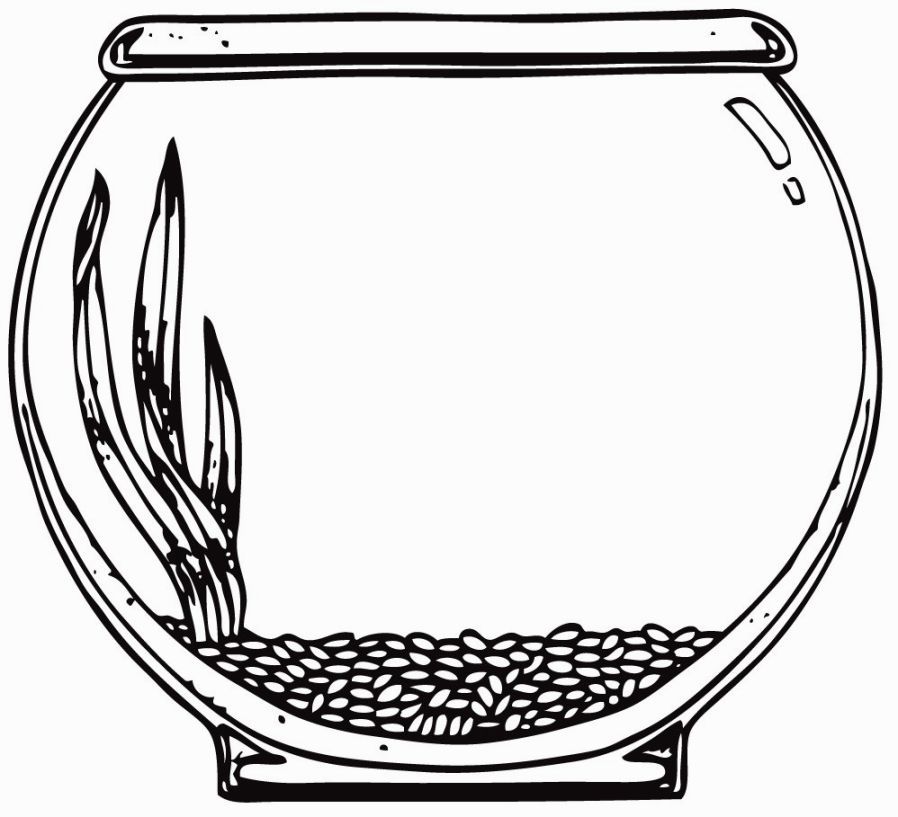 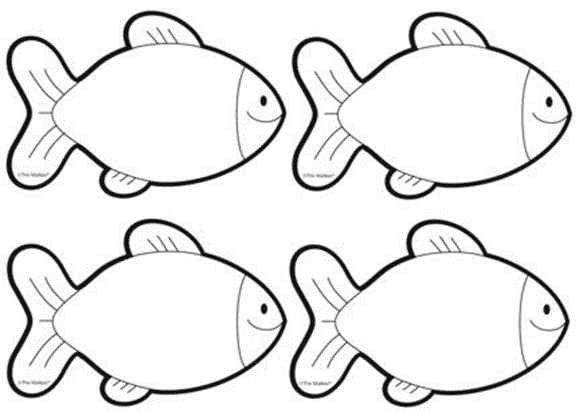 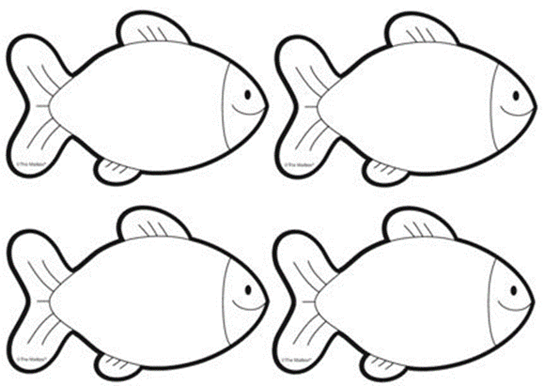 